Vocabulary words forIf I Could Sit on a Bee’s KneesVocabulary words highlighted in the book, in alphabetical order: bumblebee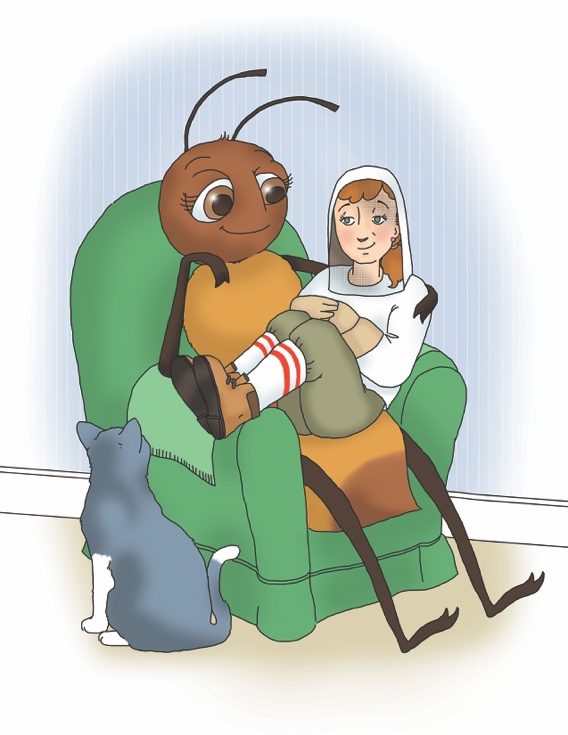 droneshivehoneyhoney beehoney combnectarpollenpollinationproboscisqueen beeswarmtrophallaxiswaggle dancewaspworker beesAdditional vocabulary words related to honey bees:abdomenantennaapiarybeekeeperbeeswaxbuzzclustercompound eyesforewingheadhindwinghoney stomachhornetslegspollen basketscout beessimple eyessmokerstingerthorax